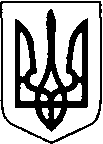 Виконавчий  комітет  Нововолинської  міської  радиВолинської областіР І Ш Е Н Н Я     липня 2022 року                    м. Нововолинськ                                           № Про затвердження конкурсноїдокументації з вибору керуючої компанії індустріального парку «Нововолинськ»Відповідно до Закону України «Про місцеве самоврядування в Україні», Закону України «Про індустріальні парки», на виконання рішення сесії міської ради від 14.07.2022 № 13/4 «Про організацію та проведення конкурсу з вибору керуючої компанії індустріального парку «Нововолинськ», враховуючи пропозиції конкурсної комісії з вибору керуючої компанії індустріального парку та з метою вибору на конкурентних засадах керуючої компанії індустріального парку «Нововолинськ» шляхом організації та проведення відкритого конкурсу, для забезпечення економічного розвитку й підвищення конкурентоспроможності міста, активізації інвестиційної діяльності, створення нових робочих місць, розвитку сучасної виробничої та ринкової інфраструктури, виконавчий комітет міської радиВИРІШИВ :1. Затвердити конкурсну документацію з вибору керуючої компанії індустріального парку «Нововолинськ» (додається).2. Визначити датою проведення конкурсу з вибору керуючої компанії індустріального парку «Нововолинськ» 14 вересня 2022 року.  3.  Встановити термін прийому конкурсних пропозицій (заявок) з 10 серпня 2022 року по 08 вересня 2022 року.4. Контроль за виконанням рішення покласти на заступника міського голови Юлію Лефтер.Міський голова                                                                                   Борис КАРПУСЮлія Лефтер 41207Конкурсна документація з вибору керуючої компанії індустріального парку «Нововолинськ»1. Загальні положення1.1. Конкурсна документація з вибору керуючої компанії індустріального парку «Нововолинськ» (далі – конкурсна документація) розроблена з метою вибору на конкурентних засадах керуючої компанії індустріального парку «Нововолинськ» шляхом організації і проведення відкритого конкурсу відповідно до Закону України   № 818-VIII від 24.11.2015 «Про індустріальні парки», рішення Нововолинської міської ради від 14.07.2022 року № 13/4 «Про організацію та проведення конкурсу з вибору керуючої компанії індустріального парку «Нововолинськ».1.2. Терміни, які використовуються в рішенні, вживаються у визначених Законом України «Про індустріальні парки» значеннях.1.3. Завданням проведення конкурсу є визначення претендента, який запропонував кращі умови щодо створення та функціонування індустріального парку відповідно до умов конкурсу.1.4. Претендентами на участь у конкурсі можуть бути створені згідно із законодавством України юридичні особи незалежно від організаційно-правової форми діяльності. Підставами для недопущення претендента до участі у конкурсі може бути його невідповідність умовам конкурсу, неподання у заявці на участь у конкурсі необхідної інформації, подання її в неповному обсязі або подання неправдивої інформації.1.5. Ініціатор створення індустріального парку – Нововолинська міська рада (надалі – ініціатор створення). Конкурсна комісія з вибору керуючої компанії індустріального парку (надалі – конкурсна комісія) створюється з метою організації і проведення конкурсу з вибору керуючої компанії індустріального парку «Нововолинськ».1.6. Земельні ділянки для розміщення та експлуатації основних, підсобних і допоміжних будівель та споруд підприємств переробної та іншої промисловості (для створення індустріального парку) загальною площею 20,0 га (кадастрові номери 0710700000:01:008:0057, 0710700000:01:008:0058, 0710700000:01:008:0059, 0710700000:01:008:0060). Місцезнаходження земельних ділянок індустріального парку «Нововолинськ» – 45400, Волинська область, м.Нововолинськ, вул. Луцька. КВЦПЗ – 11.02.2. Вимоги з підготовки заявки на участь у конкурсі 2.1. Конкурсна пропозиція подається у письмовій формі за підписом уповноваженої особи претендента, прошита, пронумерована та скріплена печаткою в запечатаному конверті.2.2. Претендент має право подати тільки одну конкурсну пропозицію на ім’я голови конкурсної комісії2.3. Отримана пропозиція вноситься конкурсною комісією до реєстру отриманих конкурсних пропозицій. Конкурсною комісією протягом одного робочого дня з дня надходження запиту підтверджує надходження конкурсної пропозиції із зазначенням дати та часу.2.4. Конкурсна пропозиція повинна містити:2.4.1. Лист-пропозицію, що містить детальні відомості про претендента (повне найменування, місце знаходження тощо), загальну інформацію про наміри та підтвердження дотримання основних умов конкурсу (додаток 1);2.4.2. Бізнес-план індустріального парку (який може містити графічні матеріали, візуалізацію, тощо);2.4.3. Відомості, які підтверджують можливість претендента забезпечити належне функціонування індустріального парку, наявність досвіду згідно концепції індустріального парку, можливостей технологічного та організаційного забезпечення такої діяльності:2.4.3.1. Завірену претендентом копію виписки з Єдиного державного реєстру юридичних осіб, фізичних осіб – підприємців та громадських формувань;2.4.3.2. Відомості про претендента: чисельність працівників; виробничі потужності та площа; виробнича спеціалізація.2.4.3.3. Форми фінансової звітності №1 «Баланс (Звіт про фінансовий стан)» та №2 «Звіт про фінансові результати (Звіт про сукупний дохід)» )» за попередні п’ять звітних років (або за звітні роки з моменту заснування підприємства);2.4.3.4. Довідку про відсутність заборгованості з податків, зборів, інших обов'язкових платежів, також до бюджету Пенсійного фонду України, та про відсутність заборгованості з виплати заробітної плати;2.4.3.5. Довідку про те, що стосовно підприємства не порушено справу про банкрутство;2.4.3.6. Відомості, що підтверджують співпрацю претендента конкурсу з компаніями інвесторами;2.4.4. Документи, що підтверджують сплату реєстраційного внеску;2.4.5. Зразки першого та другого підписів на фінансових документах.2.5. Усі документи подаються українською мовою.3. Концепція індустріального парку «Нововолинськ»3.1. Концепція індустріального парку «Нововолинськ» (далі – Концепція) затверджена рішенням сесії Нововолинської міської ради від 14.07.2022 року № 13/3.3.2. Концепція визначає основні засади створення та розвитку індустріального парку на території міста Нововолинськ.3.3. При підготовці заявки на участь у конкурсі та розробці бізнес-плану індустріального парку обов’язковим є врахування положень Концепції. 4. Договір про створення та функціонування індустріального парку4.1. Договір про створення та функціонування індустріального парку укладається на підставі типового договору, що затверджений наказом  Міністерства економічного розвитку і торгівлі України від 15.04.2013 року  № 386 та рішення Нововолинської міської ради від 14.07.2022 року № 13/4 «Про організацію та проведення конкурсу з вибору керуючої компанії індустріального парку «Нововолинськ», з урахуванням умов конкурсу та конкурсних пропозицій переможця, які є істотними умовами договору.5. Перелік критеріїв та методика оцінки конкурсних пропозицій5.1. Конкурсна комісія з вибору керуючої компанії індустріального парку «Нововолинськ» визначає переможця конкурсу на основі критеріїв оцінки конкурсних пропозицій (додаток 2):5.1.1. Рівень відповідності заявки на участь у конкурсі та бізнес-плану індустріального парку Концепції індустріального парку «Нововолинськ».5.1.2. Чіткість планово-економічних показників розвитку індустріального парку в бізнес-плані.5.1.3. Прогнозований рівень середньої заробітної плати.5.1.4. Якість пропозицій щодо потенційних учасників індустріального парку.5.1.5. Рівень співвідношення прогнозованих інвестицій до кількості робочих місць, які будуть створені.5.1.6. Рівень інноваційності запланованих виробництв.5.1.7. Кваліфікаційний рівень претендента, наявність відповідного досвіду, можливостей технологічного, та організаційного забезпечення діяльності індустріального парку. 5.1.8. Перспективи залучення фінансування для облаштування індустріального парку. 5.1.9. Рівень екологічності виробництва індустріального парку.5.2. Шкала балів відповідно до критеріїв оцінки:0 балів – конкурсна пропозиція повністю не відповідає критерію оцінки (взагалі не стосується даного критерію або інформація відсутня); 1-2 бали – конкурсна пропозиція не відповідає критерію оцінки (інформацію подано неповно та непереконливо для оцінки даного критерію); 3-4 бали – конкурсна пропозиція відповідає критерію оцінки у незначній мірі (слабкі сторони даного критерію видимі більше, ніж сильні); 5-6 балів – конкурсна пропозиція частково відповідає критерію оцінки (є адекватною відносно критерію оцінювання, проте містить помітні слабкі сторони); 7-8 балів – конкурсна пропозиція відповідає критерію оцінки у значній мірі (має чіткі риси, які вказують на те, що конкурсна пропозиція відповідає даному критерію); 9-10 балів – конкурсна пропозиція повністю (максимально) відповідає критерію оцінки (є досконалою відповідно до даного критерію). 5.3. Після оцінки конкурсних пропозицій усіма членами конкурсної комісії з вибору керуючої компанії індустріального парку «Нововолинськ» виводиться середній бал щодо кожної конкурсної пропозиції.5.4. Максимальна кількість балів, якими може бути оцінено конкурсну пропозицію, – 90 балів.5.5. Під час визначення переможця із числа претендентів враховується найбільша сума балів за всіма критеріями конкурсної пропозиції. 6. Валюта, у якій мають здійснюватися розрахунки конкурсної пропозиції6.1. Розрахунки конкурсної пропозиції здійснюються у національній валюті. 7. Визначення способу, місця та кінцевого строку подання конкурсних пропозицій7.1. Конкурсні пропозиції подаються особисто або поштою за адресою: 45400, м. Нововолинськ, проспект Дружби, буд. 27, каб. 208. 7.2. Строк подання конкурсних пропозицій – з 08.00 год. 10.08.2022 по 17:00 год. 08.09.2022.7.3. Конкурсні пропозиції, отримані після закінчення строку їх подання, не розкриваються й повертаються претендентам у нерозпечатаних конвертах, після проведення конкурсу. 8. Порядок надання необхідної додаткової інформації8.1. На запит претендента ініціатор підтверджує надходження конкурсної пропозиції із зазначенням дати та часу.8.2. За зверненням претендента ініціатор створення надає йому необхідну додаткову інформацію про концепцію індустріального парку, земельну ділянку. 9. Розмір та порядок сплати реєстраційного внеску9.1. Претендент, який виявив бажання взяти участь у конкурсі, повинен сплатити реєстраційний внесок. 9.2. Перерахування реєстраційного внеску здійснюється відповідно до чинного законодавства України (реєстраційний внесок сплачується шляхом безготівкового перерахування коштів на поточний рахунок ініціатора створення індустріального парку та використовується на організацію та підготовку проведення конкурсу).9.3. Сплата реєстраційного внеску підтверджуються відповідними платіжними документами та здійснюється до моменту подачі заявки на участь у конкурсі. 9.4. Розмір реєстраційного внеску складає 17000 грн.9.5. Реєстраційний внесок не повертається. 10. Посадові особи ініціатора створення, уповноважені здійснювати зв'язок з претендентами10.1. Заступник міського голови з питань діяльності виконавчих органів Лефтер Юлія Олександрівна, телефон:  + 380 (67) 235 32 02,  електронна пошта:julialefter@gmail.comДодаток 1 до конкурсної документаціїЗаступнику міського голови, голові конкурсної комісії з вибору керуючої компанії індустріального парку «Нововолинськ» Лефтер Ю.О.Від: ____________________________________________________________________________(повне найменування, організаційно-правова форма)____________________________________________________________________________(юридична адреса, та/або фактичне місцезнаходження)____________________________________________________________________________                                                                  ( номери телефонів, електронна пошта)____________________________________________________________________________(посада, ПІП представника)Лист-пропозиціяКеруючись Законом України «Про індустріальні парки», відповідно до рішення Нововолинської міської ради від 14.07.2022 року № 13/4 «Про організацію та проведення конкурсу з вибору керуючої компанії індустріального парку «Нововолинськ», прошу Вас розглянути конкурсну пропозицію (заявку) на участь у конкурсі з вибору керуючої компанії індустріального парку «Нововолинськ»Назва об’єкта конкурсу: Земельні ділянки для розміщення та експлуатації основних, підсобних і допоміжних будівель та споруд підприємств переробної та іншої промисловості (для створення індустріального парку) загальною площею 20,0 га (кадастрові номери 0710700000:01:008:0057, 0710700000:01:008:0058, 0710700000:01:008:0059, 0710700000:01:008:0060). Місцезнаходження земельних ділянок індустріального парку «Нововолинськ» – 45400, Волинська область, м.Нововолинськ, вул. Луцька. КВЦПЗ – 11.02.Повне найменування, місцезнаходження, номери телефонів, електронна адреса претендента:__________________________________________________________________________________________________________________________________________________________Дата, місце і орган реєстрації юридичної особи, організаційно-правова форма:____________________________________________________________________________________________________________________________________________________________________________________________________________________________________________________________________________________________________________________Відомості про осіб, уповноважених діяти від імені претендента (підстава, посада, ПІБ):__________________________________________________________________________________________________________________________________________________________«______» _______________ 2022 р.  ___________________________     посада, ПІБМП                (підпис)Додаток 2 до конкурсної документаціїТаблиця оцінки конкурсних пропозицій1. Ініціатор створення індустріального парку: 1.1. Найменування: _____________________________________________________________________1.2. Місцезнаходження: _________________________________________________________________1.3. Орган, який відповідає за організацію та проведення конкурсу, ПІБ посадової особи, телефон: ______________________________________________________________________________________  ______________________________________________________________________________________2. Інформація про об’єкт конкурсу (найменування, площа): _________________________________________________________________________________________________________________________3. Дата оприлюднення оголошення про проведення конкурсу, опублікованого в засобах масової інформації_____________________________________________________________________________4. Оцінки конкурсних пропозицій:Секретар конкурсної комісії _______________      __________________                                                  М.П. (підпис)           (ініціали, прізвище)Голова конкурсної комісії _______________         __________________                                                  М.П. (підпис)           (ініціали, прізвище)Номер і датареєстраціїконкурсноїпропозиції, допущеної до конкурсуКритерії оцінки конкурсних пропозиційКритерії оцінки конкурсних пропозиційКритерії оцінки конкурсних пропозиційКритерії оцінки конкурсних пропозиційКритерії оцінки конкурсних пропозиційКритерії оцінки конкурсних пропозиційКритерії оцінки конкурсних пропозиційКритерії оцінки конкурсних пропозиційКритерії оцінки конкурсних пропозиційСума балів за критеріямиНомер і датареєстраціїконкурсноїпропозиції, допущеної до конкурсуРівень відповідності заявки на участь у конкурсі та бізнес-плану індустріального парку Концепції індустріального парку «Нововолинськ»Чіткість планово-економічних показників розвитку індустріального парку в бізнес-планіПрогнозований рівень середньої заробітної платиЯкість пропозицій щодо потенційних учасників індустріального паркуРівень співвідношення прогнозованих інвестицій до кількості робочих місць, які будуть створеніРівень інноваційності запланованих виробництвКваліфікаційний рівень претендента, наявність відповідного досвіду, можливостей технологічного, та організаційного забезпечення діяльності індустріального паркуПерспективи залучення фінансування для облаштування індустріального паркуРівень екологічності виробництва індустріального паркуСума балів за критеріями